ШКОЛЬНАЯ ГАЗЕТА 
МБОУ СОШ №3 г. Алагира            школа+
Выпуск №5             25.05.2013 г.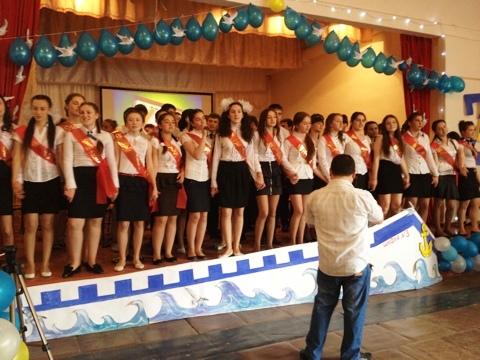 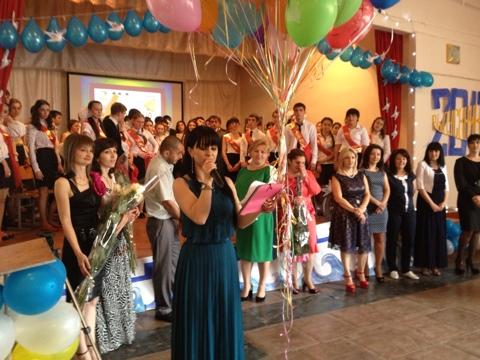 До свиданья, школа!  Школа, школа… До свиданья!Мы прощаемся с тобой.Наступил час расставанья,Мы пойдём своей тропой.Сколько лет мы вместе были,Словно добрая семья.Вместе спорили, любили.Мы – отличные друзья.С новым ранцем за спиноюМы пришли к тебе в 7 лет,Веря, мир для нас откроетКаждый новый твой предмет.Трель звонков на переменыБудем помнить мы всегда.Взгляд учительницы первойПронесём через года.Мы учились и взрослели,Постигая жизни суть.За неделею неделяТы вела нас в добрый путь.Тяжело, как никогда.Школа, школа… До свиданья!В сердце нашем ты всегда   *** В добрый путь!***Дорогие выпускники!От имени педагогического коллектива  школы поздравляю вас с окончанием школы! Помните, что жизнь имеет только тот смысл, который мы ей придаём. Так придайте  же  своей жизни настоящий смысл, не растеряйте то хорошее, что заложила в вас школа! Удачи вам!  
 Л.А.Бугулова, директор школы
                                                                                                                                                                                                                                                                                                  Дорогой мой 11 «а» класс!Вот и закончилось наше совместное восхождение по школьной лестнице знаний.  Эти 11 лет навсегда останутся в вашей памяти.   Пусть вас  всегда  сопровождает крепкая школьная дружба,  пусть помогают вам добрые и мудрые советы ваших учителей,  пусть осуществятся ваши надежды и устремления!
Д.Г.Дарчиева, классный   руководитель
                                                                                                                                                                                                                                                                                                                                                                                                                                                                                                  Дорогой  мой  11»б» класса!Поздравляю  вас с завершением значимого этапа вашей жизни - окончанием школы.  Вы сейчас на пороге взрослой жизни:  всё у вас получится,  вы  всего  добьётесь, станете настоящими гражданами нашей маленькой Осетии! Счастливых вам дорог!    
  А.В.Цогоева, классный   руководитель                                                                                           Неделя русского языка и литературыС 11.03 по 16.03.2013 г. в школе прошла Неделя русского я зыка и литературы.
1 день- в конкурсе «Знаешь ли ты русский язык?» между 6 «а» и 6 «б» в напряженной борьбе победил 6 «а» класс.2 день - 7 и 8 классы были в гостях у русского языка, причем не только участники команд, но соревновались и болельщики. Четкие ответы на вопросы дали 8 «б» класс, что позволило им выйти вперед и стать победителем.
Хамикоев Г. (7 «в»), Бутаев С.и Погосян В. (7 «б») оказались самыми смекалистыми среди болельщиков.Второе место поделили  7  «а» и 7  «в», третьей стала команда 7  «б».В этот же день в конкурсе сочинений «Моя школа»  ученики признавались в любви своей школе. Очень проникновенны и прочувствованны были работы Айларовой Алены (9 «б»)- 1 место, Габолаева Георгия (8 «б») – 2 место, Кертанова Георгия (8 «б»)- 3 место.В 3 день пятиклассники боролись за звание «Знаток сказок» и показали блестящее владение темой. Все участники были очень активны. С небольшим преимуществом выиграл 5 «в» класс, 2 место- 5 «б» класс, 3 место- 5 « а « класс.Звание  «Знаток сказок» получили : Кайтукова И. из  5 а ( 1 место) ,Бугулова В. из 5 в (2 место), Хаев С из 5 б ( 3 место). В этот же день брейн- ринг среди 9-ых классов был не столько соревновательным, сколько познавательным. Здесь призеры были следующие: 1 место- 9б, 2 место- 9а, 3 место- 9в.4 день   был днем встречи с одухотворенной поэзией М. Цветаевой,куда были приглашены учителя и старшеклассники.            Добро пожаловать на официальный сайт 9 «б» класса!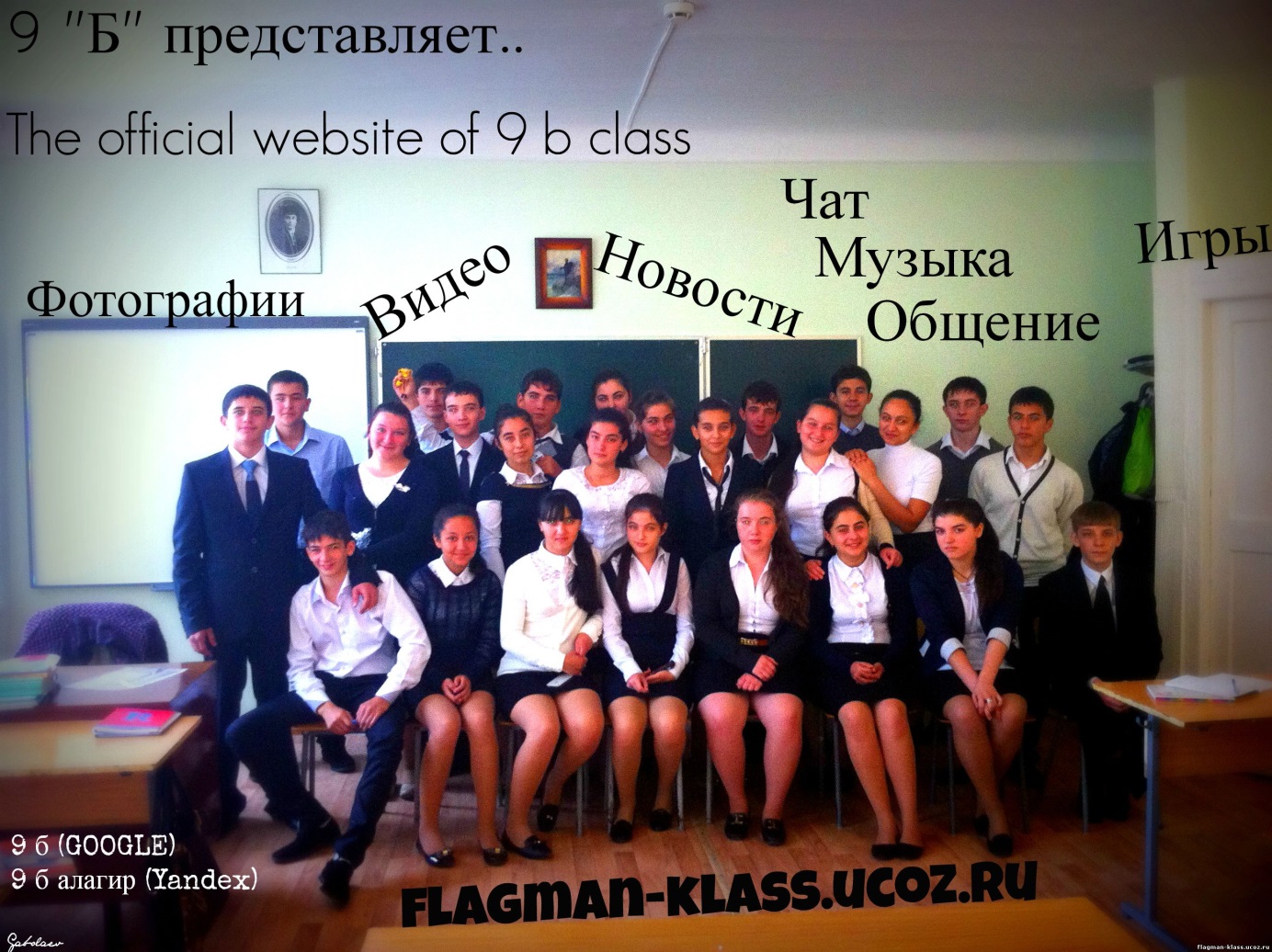      В XXI веке мы не можем уже обойтись без современных технологий и новшеств. Все стремятся успевать за новинками современности. Неотъемлемой частью жизни стал интернет, без которого уже нельзя представить ни одну сферу жизни человека. Так, интернет добрался и до образования  и стал безусловным составляющим образовательного процесса. Так 3 школа, а в частности 9"б" класс, стараются шагать в ногу со временем. Совсем недавно, по единогласному решению классного руководителя и учащихся, был создан универсальный сайт класса. Он представляет собой место, где любой человек может узнать все подробности классных и внеклассных занятий 9"б", быть в курсе всего происходящего в школе. Сайт также облегчил возможности контроля родителями учеников. Теперь им не приходится беспокоиться о том, почему их дети задерживаются: можно зайти на сайт, посмотреть расписание уроков, расписание дополнительных занятий и внеклассные мероприятия, к которым класс либо готовится, либо принимает участие. Жизнь стала легче и у учеников: благодаря мини-чату, размещенному на этом же сайте, можно запросто узнать домашние задания или просто пообщаться с учителями, одноклассниками, знакомыми или просто гостями сайта.                      Тигиева Анюта- староста 9б класса                                                                                                                                          Главный редактор:Кесаева В.М.   
 Адрес: г.Алагир,ул.Ленина,109
Выпуск. редактор: Тедеева Э.С.    
е-mail:alshk3@mail.3 Газете в интернете: alagir3.mwport